УДК 622.723ИСПОЛЬЗОВАНИЕ РЕНТГЕНОЛЮМИНЕСЦЕНТНОЙ СЕПАРАЦИИ ПРИ ОБОГАЩЕНИИ АЛМАЗОСОДЕРЖАЩИХ РУДСамойлик В. Г., доцент, к.т.н., ГОУ ВПО «ДонНТУ»,Кондратенко И. О., студент группы ОПИ-15 ГОУ ВПО «ДонНТУ».E-mail: samoylik@donntu.orgАннотация. Рассмотрены основы рентгенолюминесцентной сепарации. Описан принцип действия РЛ-сепараторов. Представлена схема обогащения алмазосодержащих кимберлитовых руд с применением рентгенолюминесцентного методаКлючевые слова: люминесценция, первичное излучение, сепаратор, обогащение, алмазы Annotation. The fundamentals of X-ray luminescence separation are considered. The principle of operation of RL separators is described. A scheme for the enrichment of diamond-bearing kimberlite ores using the X-ray luminescent methodKey words: luminescence, primary radiation, separator, enrichment, diamondsРентгенолюминесцентный метод основан на различиях в интенсивности люминесценции (холодного свечения) минералов под влиянием рентгеновского излучения. Процесс люминесценции складывается из трех стадий: поглощения энергии возбуждающего излучения, преобразования и передачи энергии возбуждения внутрь тела и испускания света в центрах свечения с возвращением минерала в равновесное состояние. Центрами свечения могут быть атомы или комплексные ионы основного вещества кристаллической решетки, ионы примесей, а также дефекты кристаллической решетки: вакансии, междоузельные атомы и др.Способностью люминесцировать обладают многие минералы, но лишь у некоторых это свойство обусловлено особенностями их основного состава и строения кристаллической решетки. Такие минералы отличаются устойчивой люминесценцией. К ним относятся: шеелит, повелит, алмаз [1, 2].  Рентгенолюминесцентный метод широко используется для обогащения алмазосодержащих руд. Применяемые для этих целей рентгенолюминесцентные сепараторы, отличаются устройством питателей, режимом подачи материала и способом вывода куска.Источником первичного излучения в рентгенолюминесцентных сепараторах являются рентгеновские трубки с различными анодами (вольфрам, медь, серебро, молибден и др.), что дает возможность выбирать оптимальное первичное излучение для данного вида сырья. Приемником сигнала люминесценции служат различные фотоэлементы и фотоумножители, тип фотоэлемента определяется длиной волны возбуждаемой люминесценции. Для первичного обогащения алмазных руд, а также для доводки гравитационных и флотационных алмазных концентратов применяются сепараторы серии ЛС производства НПП «Буревестник», Россия (табл. 1) [1].Таблица 1 – Рентгенолюминесцентные сепараторыОригинальные технические решения позволяют использовать их на мокром материале влажностью 15-50% в диапазоне крупности от 5 до . Обязательная сушка требуется только перед подачей концентрата крупностью 0,5- на предокончательную и окончательную доводку.На рис. 1 показана схема работы сепаратора ЛС-20-05Н.Рисунок 1 - Схема работы сепаратора ЛС-20-05Н:1 – загрузочный бункер; 2 – гравитационный питатель; 3 – рентгеновская трубка; 4 – фотодетектор; 5 – пневматический отсекательВ сепараторе используется режим двустороннего облучения материала и двусторонней регистрации. Режим излучения – импульсный (длительность импульса – 0,5 мс; период следования – 4 мс). В качестве приёмников сигнала люминисценции применяются фотоэлектронные умножители (ФЭУ). Выделение алмазов в концентрат осуществляется при помощи сжатого воздуха специальными отсекателями. Извлечение алмазов в концентрат составляет не менее 98%.На рис. 2 показана принципиальная технологическая схема обогащения алмазосодержащих кимберлитовых руд с применением РЛ-сепараторов [1, 2]. Рисунок 2 - Схема обогащения алмазосодержащих кимберлитовых рудПо данной схеме исходная руда после дробления поступает на грохота, где разделяется на классы крупности. Руда классов 20-, 10-, 5- направляется на сепараторы первичного обогащения по узким классам крупности. При необходимости концентраты этих сепараторов проходят предварительную доводку с помощью сепараторов ЛС-20-04-3Н и ЛС-50-05. Полученные концентраты направляются на предокончательную и окончательную доводку в сепараторы ЛС-ОД-50-03Н, которые работают в режиме позерновой подачи и обеспечивают извлечение алмазов на уровне не менее 99 %.Материал крупностью 1-2 мм и 2- поступает на отсадочные машины или на установки для тяжелосредной сепарации. Полученный концентрат проходит доводку на сепараторах ЛС-Д-4-03П. Для класса 1- альтернативным вариантом является обогащение в цепочке, состоящей из последовательно расположенных установки винтовой сепарации и пневмофлотационных установок.Для окончательной доводки концентрата класса менее  требуется сухой материал, позволяющий осуществлять позерновую подачу. Поэтому перед сепараторами концентрат проходит сушку в инфракрасных установках. Для окончательной доводки концентрата используются сепараторы ЛС-ОД-4-04Н или ЛС-ОД-6, обеспечивающие на выходе концентрат требуемой кондиции.Полученные кондиционные концентраты поступают в цех окончательной доводки (ЦОД). Там из них извлекают алмазы; чистят кристаллы алмазов путём химической обработки поверхности; рассеивают; производят ручную выборку; сортируют и упаковывают.Список литературы1. Самойлик, В. Г. Специальные и комбинированные методы обогащения полезных ископаемых: Учебное пособие [Текст] / В. Г. Самойлик. - Донецк: «Східний видавничий дім», 2015. - 165 с.2. Брагина, В. И. Технология обогащения и переработки неметаллических полезных ископаемых: Учебное пособие [Текст] / В. И. Брагина. – Красноярск: ИПК СФУ, 2009. – 228 с.НазначениеТип сепаратораКрупностьматериала, ммПроизводитель-ность, т/чОбогащение исходной рудыЛС-20-05Н5–10; 10–2025; 45Обогащение исходной рудыЛС-20-05-2Н10–20; 20–50 60; 100Обогащение исходной рудыЛС-20-095–10; 10–20; 20–5030; 60; 100Доводка алмазосодержащих концентратовЛС-20-04-3Н5–10; 10–209; 20Доводка алмазосодержащих концентратовЛС-50-055–10; 10–20; 20–509; 20; 30Доводка алмазосодержащих концентратовЛС-Д-4-03Н1–2; 2–51,3; 5Предокончательная и окончательная доводка алмазосодержащих концентратовЛС-ОД-50-3Н5–10; 10–20; 20–500,12; 0,5; 2,5Предокончательная и окончательная доводка алмазосодержащих концентратовЛС-Д-4-03П1–2; 2–50,17; 0,4Предокончательная и окончательная доводка алмазосодержащих концентратовЛС-Д-4-04Н1–2; 2–5 0,3; 0,6Предокончательная и окончательная доводка алмазосодержащих концентратовЛС-ОД-4-04Н0,5–1; 1–2; 2–50,004; 0,025; 0,1Предокончательная и окончательная доводка алмазосодержащих концентратовЛС-ОД-60,5–1; 1–2; 2–5 0,002; 0,012; 0,05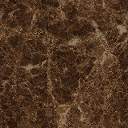 